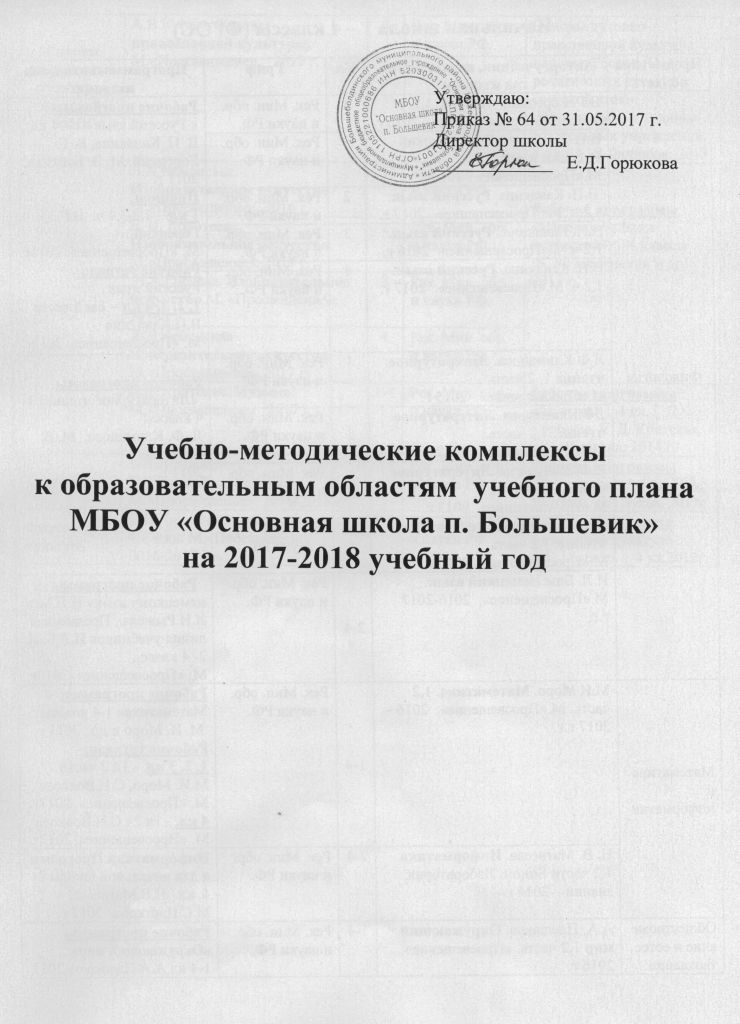 Начальная школа 1 – 4 классы (ФГОС)Основная школа 5-7 классы (ФГОС)Основная школа 8-9 классыПредметная областьАвтор, учебник, издательство, год изданияКлГрифПрограмма, автор, год изданияФилологияВ.Г. Горецкий.  Азбука  1,2 часть. М.«Просвещение».  2016 г.1Рек. Мин. обр. и науки РФ.Рабочие программы « Русский язык» 1—4 кл.В. П. Канакина, В. Г. Горецкий, М. В. Бойкина. 2011 г.Прописи:1 кл. - 1,2,3,4 ч.  В.Г. Горецкий.М. «Просвещение». 2016г.Рабочие тетради: Русский язык1, 2, 3, 4 кл – 1 и 2 части  В.П.КанакинаМ. «Просвещение». 2017г.ФилологияВ.П. Канакина, В.П.Горецкий Русский язык.  М.«Просвещение» . 2016 г.1Рек. Мин. обр. и науки РФ.Рабочие программы « Русский язык» 1—4 кл.В. П. Канакина, В. Г. Горецкий, М. В. Бойкина. 2011 г.Прописи:1 кл. - 1,2,3,4 ч.  В.Г. Горецкий.М. «Просвещение». 2016г.Рабочие тетради: Русский язык1, 2, 3, 4 кл – 1 и 2 части  В.П.КанакинаМ. «Просвещение». 2017г.Филология В.П. Канакина. Русский язык. 1,2 ч. М.«Просвещение» . 2017 г.2Рек. Мин. обр. и науки РФ.Рабочие программы « Русский язык» 1—4 кл.В. П. Канакина, В. Г. Горецкий, М. В. Бойкина. 2011 г.Прописи:1 кл. - 1,2,3,4 ч.  В.Г. Горецкий.М. «Просвещение». 2016г.Рабочие тетради: Русский язык1, 2, 3, 4 кл – 1 и 2 части  В.П.КанакинаМ. «Просвещение». 2017г.ФилологияВ.П. Канакина.. Русский язык. 1,2 ч М.«Просвещение».  2016 г.3Рек. Мин. обр. и науки РФ.Рабочие программы « Русский язык» 1—4 кл.В. П. Канакина, В. Г. Горецкий, М. В. Бойкина. 2011 г.Прописи:1 кл. - 1,2,3,4 ч.  В.Г. Горецкий.М. «Просвещение». 2016г.Рабочие тетради: Русский язык1, 2, 3, 4 кл – 1 и 2 части  В.П.КанакинаМ. «Просвещение». 2017г.ФилологияВ.П. Канакина. Русский язык. 1,2 ч  М.«Просвещение».  2017 г.4Рек. Мин. обр. и науки РФ.Рабочие программы « Русский язык» 1—4 кл.В. П. Канакина, В. Г. Горецкий, М. В. Бойкина. 2011 г.Прописи:1 кл. - 1,2,3,4 ч.  В.Г. Горецкий.М. «Просвещение». 2016г.Рабочие тетради: Русский язык1, 2, 3, 4 кл – 1 и 2 части  В.П.КанакинаМ. «Просвещение». 2017г.ФилологияЛ.Ф.Климанова. Литературное чтение 1, 2 часть. М.«Просвещение».  2015 г.1Рек. Мин. обр. и науки РФ.Рабочие программы  «Литературное чтение» 1-4 классыЛ. Ф. Климанова,  М. В. Бойкина.2011 г.ФилологияЛФ.Климанова. Литературное чтение. 1,2 часть. М.«Просвещение».  2017 г.2Рек. Мин. обр. и науки РФ.Рабочие программы  «Литературное чтение» 1-4 классыЛ. Ф. Климанова,  М. В. Бойкина.2011 г.ФилологияЛ.Ф. Климанова.Литературное чтение.1,2 часть. М.«Просвещение» . 2013 г.3Рек. Мин. обр. и науки РФ.Рабочие программы  «Литературное чтение» 1-4 классыЛ. Ф. Климанова,  М. В. Бойкина.2011 г.ФилологияЛ.Ф. Климанова. Литературное чтение. 1,2 часть. М.«Просвещение» . 2016 г.4Рек. Мин. обр. и науки РФ.Рабочие программы  «Литературное чтение» 1-4 классыЛ. Ф. Климанова,  М. В. Бойкина.2011 г.ФилологияИ.Л. Бим.Немецкий язык. М.«Просвещение».  2016-2017 г.г.2-4Рек. Мин. обр. и науки РФ.  Рабочие программы по немецкому языку И.Л.Бим Л.И.Рыжова , Предметная линия учебников И,Л,Бим, 2- 4 класс, М: «Просвещение». 2010г.Математика и информатикаМ.И Моро. Математика. 1,2 часть. М.«Просвещение».  2016 – 2017 г.г.1-4Рек. Мин. обр. и науки РФ.Рабочие программы  « Математика» 1-4 классы М. И. Моро и др.  2011 г.Рабочие тетради: 1, 2, 3 кл. - 1и 2 части  М.И. Моро, С.И.ВолковаМ. «Просвещение». 2017г.4 кл. - 1и 2ч С.И.ВолковаМ. «Просвещение». 2017г.Математика и информатикаН. В. Матвеева. Информатика. 1,2 части Бином. Лаборатория знаний .  2014 г.2-4Рек. Мин. обр. и науки РФ.Информатика.Программа для начальной школы 2-4  кл.  Н.В.Матвеева, М.С.Цветкова.  2012 г.Обществознание и естес твознаниеА.А. Плешаков. Окружающий мир 1,2 часть. «Просвещение» .  2016 г.1-4Рек. Мин. обр. и науки РФ.Рабочие программы  «Окружающий мир»1-4 кл.А.А.Плешаков.2011Основы религиозных культур и светской этикиА.В.Кураев.Основы православной культуры. М.«Просвещение».   2015 г.4Рек. Мин. обр. и науки РФ.Основы духовно- нравственной культуры народов России. Основы религиозных культур и светской этики. .Программы общеобра- зовательных учреждений  4-5кл А. Я.Данилюк. 2013 ИскусствоЛ.А.Неменская. Изобразительное искусство. М.«Просвещение». 2016 г.1Рек. Мин. обр. и науки РФ.Рабочие программы «Изобразительное искусство»  1-4 классы Б. М. Неменский и др.  2015 г.ИскусствоЕ. И. Коротеева. Изобразительное искусство. М.«Просвещение». 2017 г.2Рек. Мин. обр. и науки РФ.Рабочие программы «Изобразительное искусство»  1-4 классы Б. М. Неменский и др.  2015 г.Искусство Н.А.Горяева. Изобразительное искусство.М. «Просвещение». 2016 г.3Рек. Мин. обр. и науки РФ.Рабочие программы «Изобразительное искусство»  1-4 классы Б. М. Неменский и др.  2015 г.ИскусствоЛ.А.Неменская Изобразительное искусство. М.«Просвещение». 2017 г.4Рек. Мин. обр. и науки РФ.Рабочие программы «Изобразительное искусство»  1-4 классы Б. М. Неменский и др.  2015 г.ИскусствоЕ.Д. Критская..Музыка. М.«Просвещение».  2017 г.1-4Рек. Мин. обр. и науки РФ.Рабочие программы  «Музыка» 1-4 кл. Г.П. Сергеева, Е. Д. Критская, Т.С.Шмагина. 2014 г.ТехнологияЕ.А.Лутцева, Т.П.Зуева.Технология. М.«Просвещение». 2016-2017 г.г.1-4Рек. Мин. обр. и науки РФ.Рабочие программы  «Технология»1-4 кл. Е.А. Лутцева, Т.П.Зуева. 2011г.Физическая культураВ.И.Лях. Физическая культура 1 – 4 кл. М.«Просвещение». 2016-2017 г.г.1-4Рек. Мин. обр. и науки РФ.Рабочая программа  физическая культура. А.П.Матвеев 1-4 кл.2012г.Предметная областьАвтор, учебник, издательство, год изданияКлГрифПрограмма, автор, год изданияФилология Т.Я.Ладыженская, М.Т. Баранов.  Русский язык  в 2-х частях М.«Просвещение». 2014 г.5Рек. Мин. обр. и науки РФ.Русский язык. Рабочие программы Предметная линия учебников  Т.А.ЛадыженскойМ.Т.Баранова, Л.А.Тростенцовой и других 5-9 классы 2011 г.Филология М.Т. Баранов,  Т.Я.Ладыженская . Русский язык. в 2-х частях М.«Просвещение». 2015 г.6Рек. Мин. обр. и науки РФ.Русский язык. Рабочие программы Предметная линия учебников  Т.А.ЛадыженскойМ.Т.Баранова, Л.А.Тростенцовой и других 5-9 классы 2011 г.Филология М.Т.Баранов,  Т.Я.Ладыженская Русский язык. М.«Просвещение». 2015г.7Рек. Мин. обр. и науки РФ.Русский язык. Рабочие программы Предметная линия учебников  Т.А.ЛадыженскойМ.Т.Баранова, Л.А.Тростенцовой и других 5-9 классы 2011 г.Филология В.Я. Коровина Литература  1,2 часть М.«Просвещение». 2015 г.5-7Рек. Мин. обр. и науки РФ.Литература. Рабочие программы  Предметная линия учебников под редакцией В.Я.Коровиной 5-9 кл. 2011 гФилология И.Л. Бим., Л.В. Садомова, Л.М. Санникова. Немецкий язык. Часть – 1 и 2.  М. «Просвещение». 2016- 2017 г.г.5-7Рек. Мин. обр. и науки РФ. Рабочие программы. Предметная линия учебников И.Л. Бим.  5-9 классы  авторов :И.Л.Бим, Л.В.Садомовой.  2011 г.Математикаи информатикаА.Г.Мерзляк, В.Б.Полонский, М.С. Якир Математика.  М.:Вентана–Граф.  2016- 2017 г.г5-6Рек. Мин. обр. и науки РФ.Математика. Программы. 5-11 классы.А.Г.Мерзляк, В.Б.Полонский и др. 2017 г.Математикаи информатикаА.Г.Мерзляк, В.Б.Полонский, М.С. Якир Алгебра.  М.:Вентана–Граф.  2017 г.7Рек. Мин. обр. и науки РФ.Математика. Программы. 5-11 классы.А.Г.Мерзляк, В.Б.Полонский и др. 2017 г.Математикаи информатикаА.Г.Мерзляк, В.Б.Полонский, М.С. Якир Алгебра.  М.:Вентана–Граф.  2017 г.7Рек. Мин. обр. и науки РФ.Математика. Программы. 5-11 классы.А.Г.Мерзляк, В.Б.Полонский и др. 2017 г.Математикаи информатикаЛ.Л.Босова. А.Ю.Босова  Информатика. БИНОМ. Лаборатория знаний.   2015 г.5-7Рек. Мин. обр. и науки РФ.Программа для основной школы. Информатика 5–6 кл, 7–9 кл.Л.Л.Босова А.Ю.Босова.2015г.Общественно- научные предметыА.А.Вигасин. История Древнего  мира. М.«Просвещение». 2014 г.5Рек. Мин. обр. и науки РФ.Рабочие программы. Всеобщая история. Предметная линия А.А. Вигасина–О.С.Сороко-Цюпы  (5-9 кл.)  2014 г.Общественно- научные предметыЕ.В.Агибалова.  Г. М. Донской. История Средних веков  М.«Просвещение». 2014 г.6Рек. Мин. обр. и науки РФ.Рабочие программы. Всеобщая история. Предметная линия А.А. Вигасина–О.С.Сороко-Цюпы  (5-9 кл.)  2014 г.Общественно- научные предметыН.М. Арсентьев, А.А.Данилов, и др. под редакцией  А.В. Торкунова.  История России в 2-х частях.  М. «Просвещение» 2017 г.6-7Рек. Мин. обр. и науки РФ.Рабочая программа  и тематическое планирование курса «История России».  А.А. Данилов и др. 2016 г.Общественно- научные предметыА.Я. Юдовская. П.А.Баранов. Всеобщая история. История нового времени 1500-1800.  М.«Просвещение».  2017 г.7Рек. Мин. обр. и науки РФ.Рабочие программы.  Всеобщая история. Предметная линия А.А. Вигасина – О.С. Сороко-Цюпы  (5-9 кл.)  2014 г.Общественно- научные предметыЛ.Н. Боголюбов, Л.Ф. Иванова Обществознание .  М.«Просвещение».  2015 – 2017 г.5-7Рек. Мин. обр. и науки РФ.Обществознание. Рабочие программы. Предметная линия учебников под редакцией Л.Н. Боголюбова.5-9 кл. 2014г.Общественно- научные предметыВ. Шамшурин.  Наш край. Книга для учащихся школ, гимназий, лицеев. Н.Новгород, «Книга».  2015 г.7Рек. Мин. Обр. НО.  НИРОНИРО. Кафедра истории и обществоведческих дисциплин. Историческое краеведение. Учебная программа основной школы. Гречухин.Г.Б.  2014 г.Общественно- научные предметыЕ.М. Домогацких и др. География. Введение в географию «Русское слово». 2015 г.5Рек. Мин. обр. и науки РФ.Программа  курса «География». 5-9 классы.  авт.-сост. Е.М. Домогацких.   2015 г.Общественно- научные предметыЕ.М. Домогацких и др. География: «Русское слово».  2016 г.6Рек. Мин. обр. и науки РФ.Программа  курса «География». 5-9 классы.  авт.-сост. Е.М. Домогацких.   2015 г.Общественно- научные предметыЕ.М. Домогацких и др. География: «Русское слово».  2017 г.7Рек. Мин. обр. и науки РФ.Программа  курса «География». 5-9 классы.  авт.-сост. Е.М. Домогацких.   2015 г.Общественно- научные предметыР.С. Лукьянова, Е.Ю. Адамчикова,  Л.А. Михалёва.   Экономика.  Учебник - рабочая тетрадь.  Н.Новгород.  НИРО 2016 г.5Рек. Мин. Обр. НО.  НИРОЭкономика: учебная программа основного общего образования для 5-9 классов образовательных организаций.  Г.И. Гребенёва,  О.В.Плетенева, И.А.Симонов.  2015 г.Общественно- научные предметыР.С. Лукьянова, Е.Ю. Адамчикова,  Л.А. Михалёва   Экономика.  Учебник - рабочая тетрадь.  Н.Новгород.  НИРО. 2017 г.6Рек. Мин. Обр. НО.  НИРОЭкономика: учебная программа основного общего образования для 5-9 классов образовательных организаций.  Г.И. Гребенёва,  О.В.Плетенева, И.А.Симонов.  2015 г.Общественно- научные предметыР.С. Лукьянова, Е.Ю. Адамчикова,  Л.А. Михалёва.   Экономика.  Учебник - рабочая тетрадь.  Н.Новгород.  НИРО. 2017 г.7Рек. Мин. Обр. НО.  НИРОЭкономика: учебная программа основного общего образования для 5-9 классов образовательных организаций.  Г.И. Гребенёва,  О.В.Плетенева, И.А.Симонов.  2015 г.Естественно-научные предметыТ.С. Сухова, В.И. Строганов. Биология М: Вентана-Граф, - Живая природа 2015 г.5Рек. Мин. обр. и науки РФ.Биология: 5-11 классы: Программы     Т.С. Сухова, С.Н. Исакова2015 г.Естественно-научные предметыТ.С. Сухова, Т.А. Дмитриева. Биология М: Вентана-Граф 20156Рек. Мин. обр. и науки РФ.Биология: 5-11 классы: Программы     Т.С. Сухова, С.Н. Исакова2015 г.Естественно-научные предметыТ.С. Сухова, Т.А. Дмитриева. Биология М: Вентана-Граф 20177Рек. Мин. обр. и науки РФ.Биология: 5-11 классы: Программы     Т.С. Сухова, С.Н. Исакова2015 г.Естественно-научные предметыЕ.В.Алексеева, И.М. Вахромова М.А. Губанихина.    Биологическое краеведение  Н.Новгород НИРО.  2013 г.6Рек. Мин. Обр. НО.  НИРОПрограмма. Е.В. Алексеева, Н.В.  Малютина, Т.Г. Орехова .   Биологическое краеведение 6 кл. 2012 г.Естественно-научные предметыВ.П.Перышкин. Е.М. Гутник  Физика. «Дрофа».   2017 г.7Рек. Мин. обр. и науки РФ.Рабочая программа.  Физика 7-9. Кл.  Н.В.  Филонович, Е.М.Гутник к линии УМК А.В.Пёрышкина, Е.М.Гутник.  2016 г.ИскусствоГ.П.Сергеева, Е.Д.Критская. Музыка. М.«Просвещение».  2016 г.5-7Рек. Мин. обр. и науки РФ.Рабочие программы. Музыка  5-7 кл, Г.П. Сергеева, Е.Д.Критская.ИскусствоН.А.Горяева. О.В.ОстровскаяИзобразительное искусство М.»Просвещение».  2014 г.5Рек. Мин. обр. и науки РФ.Изобразительное искусство. Рабочие программы. Предметная линия учебников под ред. Б. М. Неменского. 5–9 кл. пособие для учителей общеобразоват учрежд ений / Б. М. Неменский, Л. А.Неменская, Н.А. Горяева,  А. С. Питерских.  М. Просвещение, 2013 г.ИскусствоЛ.А.Неменский Изобразительное искусство. М.«Просвещение»  2016 г.6Рек. Мин. обр. и науки РФ.Изобразительное искусство. Рабочие программы. Предметная линия учебников под ред. Б. М. Неменского. 5–9 кл. пособие для учителей общеобразоват учрежд ений / Б. М. Неменский, Л. А.Неменская, Н.А. Горяева,  А. С. Питерских.  М. Просвещение, 2013 г.ИскусствоА.С.Питерских, Г.Е.Гуров Изобразительное искусство. М.«Просвещение»  2017 г.7Рек. Мин. обр. и науки РФ.Изобразительное искусство. Рабочие программы. Предметная линия учебников под ред. Б. М. Неменского. 5–9 кл. пособие для учителей общеобразоват учрежд ений / Б. М. Неменский, Л. А.Неменская, Н.А. Горяева,  А. С. Питерских.  М. Просвещение, 2013 г.ТехнологияА.Т.Тищенко, В.Д.Симоненко Технология. Индустриальные технологии. М.Вентана-Граф. 2014 г.5Рек. Мин. обр. и науки РФ.Технология.  Программа  5-8 классы. А.Т. Тищенко, Н.В. Синица.  2014 г.ТехнологияН.В.Синица, В.Д.Симоненко. Технология. Технологии ведения дома. М.Вентана-Граф. 2015 г.5Рек. Мин. обр. и науки РФ.Технология.  Программа  5-8 классы. А.Т. Тищенко, Н.В. Синица.  2014 г.ТехнологияА.Т.Тищенко, В.Д.Симоненко. Технология. Индустриальные технологии.  М.Вентана-Граф. 2014 г.6Рек. Мин. обр. и науки РФ.Технология.  Программа  5-8 классы. А.Т. Тищенко, Н.В. Синица.  2014 г.ТехнологияН.В.Синица, В.Д.Симоненко. Технология. Технологии ведения дома. М.Вентана-Граф. 2015 г.6Рек. Мин. обр. и науки РФ.Технология.  Программа  5-8 классы. А.Т. Тищенко, Н.В. Синица.  2014 г.ТехнологияА.Т.Тищенко, В.Д.Симоненко. Технология. Индустриальные технологии.  М.Вентана-Граф. 2014 г.7Рек. Мин. обр. и науки РФ.Технология.  Программа  5-8 классы. А.Т. Тищенко, Н.В. Синица.  2014 г.ТехнологияН.В.Синица, В.Д.Симоненко. Технология. Технологии ведения дома. М.Вентана-Граф. 2015 г.7Рек. Мин. обр. и науки РФ.Технология.  Программа  5-8 классы. А.Т. Тищенко, Н.В. Синица.  2014 г.Физическая культура иосновы безопасности жизнидеятельностиМ.Я.Виленский. Физическая культура. М.«Просвещение».  2016 г.5-7Рек. Мин. обр. и науки РФ.Рабочие  программы  общеобразовательных учреждений. Физическая культура 5 – 9 кл. М. Я. Виленского, В. И. Ляха.  2014 г.Физическая культура иосновы безопасности жизнидеятельностиА.Т.Смирнов. Основы безопасности жизнедеятельности.  М.«Просвещение». 2016 г.5-7Рек. Мин. обр. и науки РФ.Рабочие программы  5-9 кл. Основы безопасности жизнедеятельности.  А.Т.Смирнов  2016 г.Предметная областьАвтор, учебник, издательствоКлГрифПрограмма, авторФилологияЛ.А. Тростенцова, Т.А. Ладыженская, А.Д. Дейкина и др. Русский язык. М.«Просвещение». 2011 г.8-9Рек. Мин. обр. и науки РФ.Русский язык. Рабочие программы Предметная линия учебников Т.А. ЛадыженскойМ.Т.Баранова. Л.А.Тростенцовой и др. 5-9 кл. 2011 г. ФилологияВ.Я Коровина.  Литература 1,2 часть М.«Просвещение».  2010 г.8-9Рек. Мин. обр. и науки РФ.Литература. Программы общеобразовательных учреждений 5 – 11кл. Под редакцией В.Я. Коровиной. 2011 г. ФилологияИ.Л. Бим., Л.В. Садомова, Л.М. Санникова. Немецкий язык. Часть – 1 и 2. М.«Просвещение». 2014 г.8-9Рек. Мин. обр. и науки РФ.Программы общеобразовательных учреждений: Немецкий язык 5 – 9 кл. И.Л.Бим.  2006 г. Математика иинформатикаЮ.Н. Макарычев. Алгебра. М.«Просвещение». 2011 г.8-9Рек. Мин. обр. и науки РФ.Сборник рабочих программ. Алгебра 7–9 кл. Т.А. Бурмистрова .  2008 г.Математика иинформатикаЛ.С.Атанасян. Геометрия 7-9. М.«Просвещение». 2009 г.8-9Рек. Мин. обр. и науки РФ.Сборник рабочих программ.Геометрия 7– 9 кл.  Т.А. Бурмистрова.  2008 г. Математика иинформатикаЛ.Л. Босова. А.Ю. Босова. Информатика. БИНОМ. Лаборатория знаний.  2012 г.8Рек. Мин. обр. и науки РФ.Информатика и ИКТ. Учебная программа и поурочное планирование 8 – 9 классы. Л.Л. Босова. А.Ю. Босова.  2012 г.Математика иинформатикаЛ.Л. Босова. А.Ю. Босова. Информатика 1 и 2 ч. БИНОМ. Лаборатория знаний.  2013 г.9Рек. Мин. обр. и науки РФ.Информатика и ИКТ. Учебная программа и поурочное планирование 8 – 9 классы. Л.Л. Босова. А.Ю. Босова.  2012 г.Общественно- научные предметыА.И.Кравченко. Обществознание.«Русское слово». 2011 г.8-9Рек. Мин. обр. и науки РФ.А.И.Кравченко. Общество знание. Программа курса для 8-9 кл. общеобразова- тельных учреждений. М.»Русское слово».2011 г.Общественно- научные предметыА.А.Данилов, Л.Г.Косулина. История России XIX век.  М. «Просвещение»  2011 г.8Рек. Мин. обр. и науки РФ.Программы для общеобразовательных учреждений. История 6 – 11 кл. А.А.Данилов и др.  2011 г.Общественно- научные предметыА.А.Данилов, Л.Г.Косулина, М.Ю.Брандт. История России XX век. М. «Просвещение»  2011 9Рек. Мин. обр. и науки РФ.Программы для общеобразовательных учреждений. История 6 – 11 кл. А.А.Данилов и др.  2011 г.Общественно- научные предметыИ.И.Баринова. География. М. «Дрофа». 2009 г.8Рек. Мин. обр. и науки РФ.География. Программы для общеобразовательных учреждений. 6 –11кл.сост. С.В. Курчина. 2010 г.Общественно- научные предметыВ.П.Дронов, В.Я.Ром. ГеографияМ. «Дрофа». 2011 г.9Рек. Мин. обр. и науки РФ.География. Программы для общеобразовательных учреждений. 6 –11кл.сост. С.В. Курчина. 2010 г.Общественно- научные предметыР.С. Лукьянова, Е.Ю. Адамчикова, Л.А. Михалёва.   Экономика. Учебник -рабочая тетрадь.Н.Новгород: НИРО.2017  8-9Рек. Мин. Обр. НО.  НИРОЭкономика: учебная программа основного общего образования для 5-9 кл. образов. организаций. Г.И.Гребенёва,О.В.Плетенева, И.А.Симонов.  2015 г.Общественно- научные предметыРелигии России. Учебное пособие для уч-ся общеобразова тельных школ. В.К.Романовский, Л.А. Гончар. Н.Новгород. НИРО.  2014 г.8Рек. Мин. Обр. НО.  НИРОУчебная программа и тематическое планированиеРелигии России  8-9 класс  В.К. Романовский, В.А.Сомов.  2014 г.Общественно- научные предметыРелигии России. Пособие для уч-ся. В.А. Сомов, В.К. Романов- ский, Г.Б. Гречухин,Л.Н.Шилова. Н.Новгород. НИРО.   2014 г. 9Рек. Мин. Обр. НО.  НИРОУчебная программа и тематическое планированиеРелигии России  8-9 класс  В.К. Романовский, В.А.Сомов.  2014 г.Естественно-научные предметыД.В. Колесов.  Биология.  М. «Дрофа». 2011 г.8Рек. Мин. обр. и науки РФ.Биология. Программы для общеобразовательных учреждений под руководством В.В. Пасечника.5 –11. 2010 г. Естественно-научные предметыА.А. Каменский. Биология. М.«Дрофа»  2011 г.9Рек. Мин. обр. и науки РФ.Биология. Программы для общеобразовательных учреждений под руководством В.В. Пасечника.5 –11. 2010 г. Естественно-научные предметыВ.П.Перышкин. Е.М. Гутник.  Физика. М. «Дрофа».   2006 г.8Рек. Мин. обр. и науки РФ.Программы для общеоб- разовательных учрежде- ний Физика. Астрономия.  В.А. Коровин, В.А. Орлов.2010 г.  Естественно-научные предметыВ.П.Перышкин. Физика. М. «Дрофа».  2010 г. 9Рек. Мин. обр. и науки РФ.Программы для общеоб- разовательных учрежде- ний Физика. Астрономия.  В.А. Коровин, В.А. Орлов.2010 г.  Естественно-научные предметыО.С.Габриелян. Химия.  М. «Дрофа».  2011 г.8-9Рек. Мин. обр. и науки РФ.Программа курса  химии для  8 – 11 кл.общеобразо- вательных учреждеий.   О.С.Габриелян.  2010 г.ИскусствоИскусство. П.Сергеева,И.Э. Кашекова, Е.Д.Критская.  М.«Просвещение». 2011 г.8-9Рек. Мин. обр. и науки РФ.Программы общеобра- зовательных учрежденийМузыка 5-9 кл.  Г.П. Сергеева, Е.Д.Критская.2016 г.ИскусствоА.С.Питерских, Г.Е.Гуров. Изобразительное искусство. Школа Неменского. М. «Просвещение». 2009 г.8Рек. Мин. обр. и науки РФ.Программы общеобразовательных учреждений:Изобрази- тельное искусство и художественный труд1–9 кл.  Под руководством Б.М.Неменский.   2006 г.ИскусствоА.С.Питерских.Изобразительное искусство. Школа Неменского.  М.«Просвещение». 2009 г.9Рек. Мин. обр. и науки РФ.Программы общеобразовательных учреждений:Изобрази- тельное искусство и художественный труд1–9 кл.  Под руководством Б.М.Неменский.   2006 г.ТехнологияБ.А.Гончаров, В.Д Симоненко,                    П.С.Самородский и др.  Технология. М.«Вентана-Граф». 2011 г.8Рек. Мин. обр. и науки РФ.Программа для общеобразовательных учреждений по технологии  5-11 класс. В.Д. Симоненко. 2009 г.ТехнологияА.Н. Богатырёв, О.П. Очинин, В.Д Симоненко и др. Технология. М.«Вентана-Граф». 2011 г.9Рек. Мин. обр. и науки РФ.Программа для общеобразовательных учреждений по технологии  5-11 класс. В.Д. Симоненко. 2009 г.Физическая культура иосновы безопасности жизнидеятельностиВ.И.Лях. Физическая культура. М.«Просвещение». 2012 г.8-9Рек. Мин. обр. и науки РФ.Комплексная программа физического воспитания учащихся 5 – 9  кл. М. Я. Вилинского,В. И.Ляха. 2012Физическая культура иосновы безопасности жизнидеятельностиА.Т.Смирнов. Основы безопасности жизнедеятельности М.«Просвещение». 2011 г.8-9Рек. Мин. обр. и науки РФ.А.Т.Смирнов.Программы общеобразовательных учреждений 5-11 кл. Основы безопасности жизнедеятельности. Комп- лексная программа. 2010 г.